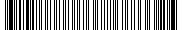 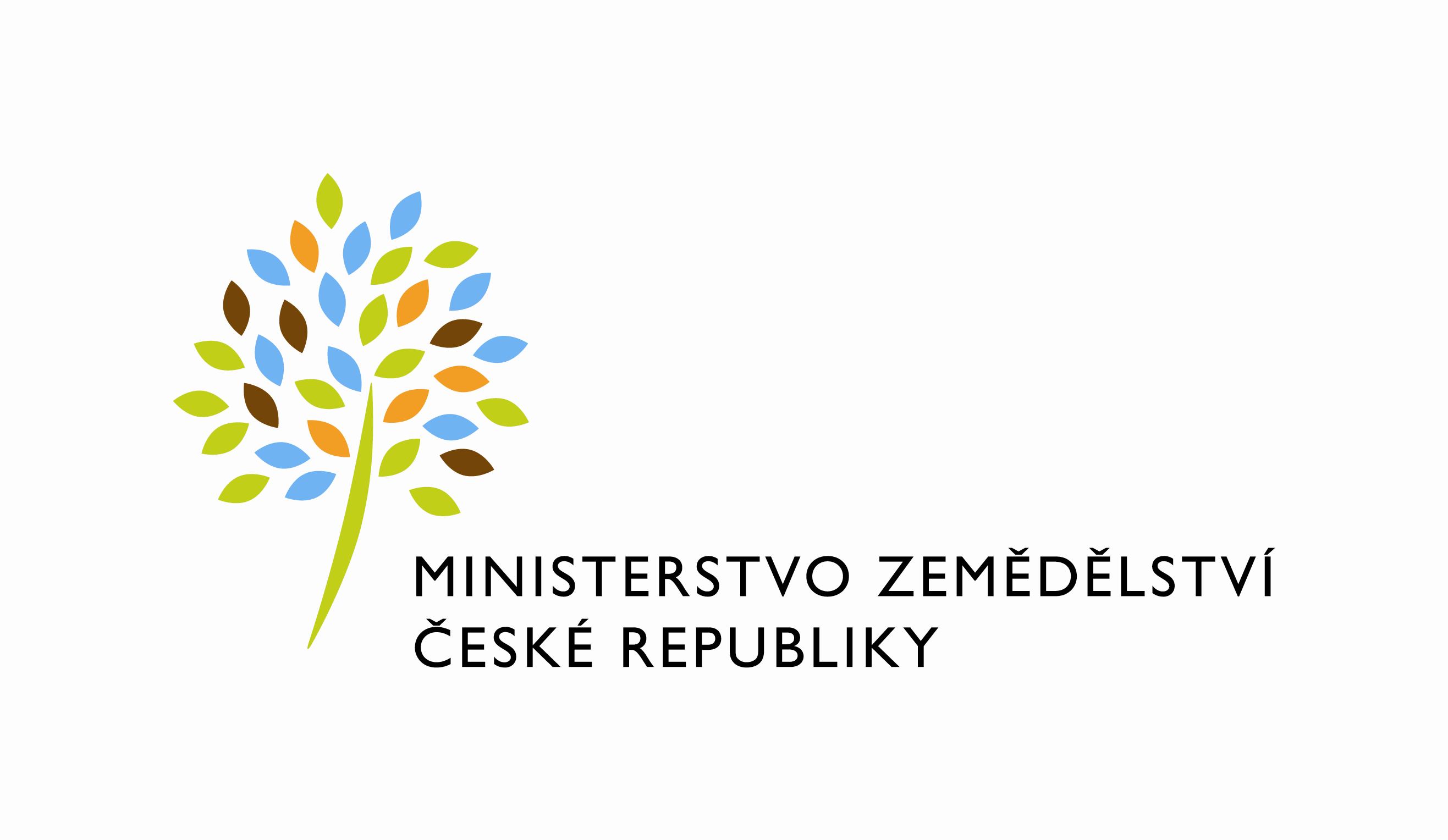  Požadavek na změnu (RfC) – Z34072a – věcné zadáníZákladní informaceStručný popis a odůvodnění požadavku2.1 Popis požadavkuPředmětem požadavku je úprava webové služby LPI_GPZ01A, a to za účelem zefektivnění mechanismu předávaných dat deklarací jednotné žádosti do systému AMS (MACH). Úprava služby má 3 základní cíle:Vytvoření režimu volání – Data x seznam změněných JI. Nově bude službu možné volat buď v režimu ZMENY=1 a pak se volá konkrétní JI a ROK a nebo ZMENY= 0 a pak pro daný ROK se vrací seznam JI, u nichž došlo ke změně od data uvedeného v requestu pro daný ROKDo služby bude přidán komplexní element GEOMETRIE vracející všechny geometrie pro danou JŽ a návazně u deklarace jednotlivých opatření bude vracena vazba na geometrii-toto zoptimalizuje přenos geometrií jako celku.Na úrovni elementu D7PB budou přidány atributy pro obsluhu synchronizace:TIMESTAMPZMENY – datum a čas poslední změny záznamu DPB v replikaci nebo jakýchkoliv podřízených datV rámci elementu DPB bude přidán podřízený element s doplňujícími údaji obsahujícíEvidované údaje o managementu v ENVIRO (seče, pastvy)Evidované výjimky se specifikací parametrů výjimky pro daný rokObnovu TTPOdůvodnění požadované změny (změny právních předpisů, přínosy)Změna reaguje na požadavek systému AMS replikovat k sobě efektivně data JŽ a nezbytnost rozšířit data JŽ o nedeklarované údaje nezbytné pro kontrolu (seče, výjimky). Systém AMS je novým systémem, který v rámci kontrolního procesu SZIF nahrazuje zčásti   kontroly na místě.2.3 Rizika nerealizaceV případě neprovedení nebude zajištěn funkční systém AMS a dojde k ohrožení poskytování dotací..3 Podrobný popis požadavku3.1 Úprava služby LPI_GPZ01ASlužba bude nově používána dvojím způsobemPři režimu ZMENY = 0 je povinný v requestu ROK a JI, vrací se dataPři režimu ZMENY = 1 je povinný v requestu ROK a DATZMENY a vrací se seznam změněných JI v intervalu ZMENYODDO – při uvedení dostatečně extrémního data do minulosti 1.1.1900 se vrací komplet seznam všech JI a umožňuje to kdykoliv provést plnou synchronizaciNová struktura request:Nová struktura response:Dopady na IS MZe(V případě předpokládaných či možných dopadů změny na infrastrukturu nebo na bezpečnost je třeba si vyžádat stanovisko relevantních specialistů, tj. provozního, bezpečnostního garanta, příp. architekta.).4.1 Na provoz a infrastrukturuZajištění přístupu systému AMS k WS na AGRIBUSNa bezpečnostNejsou známyNa součinnost s dalšími systémyNejsou známyPožadavky na součinnost AgriBus a EPOPublikace nové verze WSDL služby LPI_GPZ01BAutorizace systému AMS pro volání této WS.(Pokud existují požadavky na součinnost Agribus, uveďte specifikaci služby ve formě strukturovaného požadavku (request) a odpovědi (response) s vyznačenou změnou.)Požadavek na podporu provozu naimplementované změny(Uveďte, zda zařadit změnu do stávající provozní smlouvy, konkrétní požadavky na požadované služby, SLA.)Požadavek na úpravu dohledového nástroje(Uveďte, zda a jakým způsobem je požadována úprava dohledových nástrojů.)Požadavek na dokumentaciROZSAH TECHNICKÉ DOKUMENTACESparx EA modelu (zejména ArchiMate modelu) V případě, že v rámci implementace dojde k jeho změnám oproti návrhu architektury připravenému jako součást analýzy, provede se aktualizace modelu. Sparx EA model by měl zahrnovat:aplikační komponenty tvořící řešení, případně dílčí komponenty v podobě ArchiMate Application Component,vymezení relevantních dílčích funkcionalit jako ArchiMate koncepty, Application Function přidělené k příslušné aplikační komponentě (Application Component),prvky webových služeb reprezentované ArchiMate Application Service,hlavní datové objekty a číselníky reprezentovány ArchiMate Data Object,activity model/diagramy anebo sekvenční model/diagramy logiky zpracování definovaných typů dokumentů,popis použitých rolí v systému a jejich navázání na související funkcionality (uživatelské role ve formě ArchiMate konceptu Data Object a využití rolí v rámci funkcionalit/ Application Function vazbou ArchiMate Access),doplnění modelu o integrace na externí systémy (konzumace integračních funkcionalit, služeb a rozhraní), znázorněné ArchiMate vazbou Used by.Bezpečnostní dokumentaceJde o přehled bezpečnostních opatření, který jen odkazuje, kde v technické dokumentaci se nalézá jejich popisJedná se především o popis těchto bezpečnostních opatření (jsou-li relevantní):řízení přístupu, role, autentizace a autorizace, druhy a správa účtů,omezení oprávnění (princip minimálních oprávnění),proces řízení účtů (přidělování/odebírání, vytváření/rušení),auditní mechanismy, napojení na SIEM (Syslog, SNP TRAP, Textový soubor, JDBC, Microsoft Event Log…),šifrování,zabezpečení webového rozhraní, je-li součástí systému,certifikační autority a PKI,zajištění integrity dat,zajištění dostupnosti dat (redundance, cluster, HA…),zálohování, způsob, rozvrh,obnovení ze zálohy (DRP) včetně předpokládané doby obnovy,předpokládá se, že existuje síťové schéma, komunikační schéma a zdrojový kód.5.1.1Dohledové scénáře jsou požadovány, pokud Dodavatel potvrdí dopad na dohledové scénáře/nástroj. U dokumentů, které již existují, se má za to, že je požadována jejich aktualizace. Pokud se požaduje zpracování nového dokumentu namísto aktualizace stávajícího, uveďte toto explicitně za názvem daného dokumentu, např. „Uživatelská příručka – nový“.Provozně-technická dokumentace bude zpracována dle vzorového dokumentu, který je připojen – otevřete dvojklikem:       xxxAkceptační kritériaPlnění v rámci požadavku na změnu bude akceptováno, jestliže budou akceptovány dokumenty uvedené v tabulce výše v bodu 5, budou předloženy podepsané protokoly o uživatelském testování a splněna případná další kritéria uvedená v tomto bodu. Základní milníkyPřílohy1.2.Podpisová doložkaB – nabídkA řešení k požadavku Z34072Návrh konceptu technického řešení  Viz část A tohoto PZ, body 2 a 3.Uživatelské a licenční zajištění pro ObjednateleV souladu s podmínkami smlouvy č. 391-2019-11150.Dopady do systémů MZeNa provoz a infrastrukturu(Pozn.: V případě, že má změna dopady na síťovou infrastrukturu, doplňte tabulku v připojeném souboru - otevřete dvojklikem.) xxx    Zajištění přístupu systému AMS k WS na AGRIBUSNa bezpečnostNávrh řešení musí být v souladu se všemi požadavky v aktuální verzi Směrnice systémové bezpečnosti MZe. Upřesnění požadavků směrnice ve vztahu k tomuto RfC:Na součinnost s dalšími systémyNa součinnost AgriBus                        AnoNa dohledové nástroje/scénářeOstatní dopady(Pozn.: Pokud má požadavek dopady do dalších požadavků MZe, uveďte je také v tomto bodu.)Požadavky na součinnost Objednatele a třetích stran(Pozn.: K popisu požadavku uveďte etapu, kdy bude součinnost vyžadována.)Harmonogram plnění*/ Upozornění: Uvedený harmonogram je platný v případě, že Dodavatel obdrží objednávku do 3.5.2022. V případě pozdějšího data objednání si Dodavatel vyhrazuje právo na úpravu harmonogramu v závislosti na aktuálním vytížení kapacit daného realizačního týmu Dodavatele či stanovení priorit ze strany ObjednatelePracnost a cenová nabídka navrhovaného řešenívčetně vymezení počtu člověkodnů nebo jejich částí, které na provedení poptávaného plnění budou spotřebovány(Pozn.: MD – člověkoden, MJ – měrná jednotka, např. počet kusů)PřílohyPodpisová doložkaC – Schválení realizace požadavku Z34072Specifikace plněníPožadované plnění je specifikováno v části A a B tohoto RfC. Dle části B bod 3.2 jsou pro realizaci příslušných bezpečnostních opatření požadovány následující změny:Uživatelské a licenční zajištění pro Objednatele (je-li relevantní):Požadavek na součinnost(V případě, že má změnový požadavek dopad na napojení na SIEM, PIM nebo Management zranitelnosti dle bodu 1, uveďte také požadovanou součinnost Oddělení kybernetické bezpečnosti.)Harmonogram realizace*/ Uvedený harmonogram je platný v případě, že Dodavatel obdrží objednávku do 3.5.2022. Pokud nebude dodržen termín vyhrazuje si objednatel upravit termín akceptace.Pracnost a cenová nabídka navrhovaného řešenívčetně vymezení počtu člověkodnů nebo jejich částí, které na provedení poptávaného plnění budou spotřebovány(Pozn.: MD – člověkoden, MJ – měrná jednotka, např. počet kusů)PosouzeníBezpečnostní garant, provozní garant a architekt potvrzují svým podpisem za oblast, kterou garantují, správnost specifikace plnění dle bodu 1 a její soulad s předpisy a standardy MZe a doporučují změnu k realizaci. (Pozn.: RfC se zpravidla předkládá k posouzení Bezpečnostnímu garantovi, Provoznímu garantovi, Architektovi, a to podle předpokládaných dopadů změnového požadavku na bezpečnost, provoz, příp. architekturu. Koordinátor změny rozhodne, od koho vyžádat posouzení dle konkrétního případu změnového požadavku.)SchváleníSvým podpisem potvrzuje požadavek na realizaci změny:(Pozn.: Oprávněná osoba se uvede v případě, že je uvedena ve smlouvě.)VysvětlivkyID PK MZe:681Název změny:Úprava webové služby LPI_GPZ01A za účelem synchronizace dat JŽ do IS SZIF/AMSÚprava webové služby LPI_GPZ01A za účelem synchronizace dat JŽ do IS SZIF/AMSÚprava webové služby LPI_GPZ01A za účelem synchronizace dat JŽ do IS SZIF/AMSÚprava webové služby LPI_GPZ01A za účelem synchronizace dat JŽ do IS SZIF/AMSDatum předložení požadavku:Datum předložení požadavku:Požadované datum nasazení:Kategorie změny:Normální       Urgentní  Priorita:Vysoká    Střední     Nízká Oblast:Aplikace         Zkratka: LPISOblast:Aplikace         Typ požadavku: Legislativní    Zlepšení    Bezpečnost Oblast:Infrastruktura  Typ požadavku:Nová komponenta    Upgrade   Bezpečnost    Zlepšení    Obnova  RoleJméno Organizace /útvarTelefonE-mailŽadatel/věcný garantZuzana ŽákováSZIFxxxZuzana:Zakova@szif.czVěcný garantLenka TypoltováMZe221812342Lenka.Typoltova@mze.czKoordinátor změny:Jiří BukovskýMZe221 812 710Jiri.Bukovsky@mze.czPoskytovatel/Dodavatel:xxxO2itsxxxSmlouva č.:S2019-0043; DMS 391-2019-11150;KL:KL HR-001Název poleTypVýskytOmezeníPopisZMENYboolean1 - 1povinné, 0 nebo 11 – vrátí pouze změny v daném intervalu, v requestu musí být vyplněny ZMENYOD a ZMENYDO
0 – vrátí data daného JISUBAPA pro daný ROK, oba elementy musí být vyplněny v requestuZMENYODdateTime0 - 1neprázdné, 2001-10-26T21:32:52.12679datum s časem, musí být uvedeno, když ZMENY=1ZMENYDOdateTime0 - 1neprázdné, 2001-10-26T21:32:52.12679datum s časem, musí být uvedeno, když ZMENY=1ROKrokType0 - 1Počet platných číslic: 4
Přesnost: 0Rok podání žádosti, je povinné pro ZMENY=0, pro ZMENY=1 je nepovinnéJISUBAPAjisubapaType0 - 1Min. hodnota (včetně): 1
Počet platných číslic: 10
Přesnost: 0jednotný identifikátor SZIF, musí být uvedeno, když ZMENY=0proti verzi 01A smazáno REGCISLOZADOSTI, HISTORIZACE, OPATRENIproti verzi 01A smazáno REGCISLOZADOSTI, HISTORIZACE, OPATRENIproti verzi 01A smazáno REGCISLOZADOSTI, HISTORIZACE, OPATRENIproti verzi 01A smazáno REGCISLOZADOSTI, HISTORIZACE, OPATRENINázev poleNázev poleNázev poleNázev poleNázev poleTypVýskytOmezeníPopisZMENAZMENAZMENAZMENAZMENAzmenaType0 - unboundVyplněno v případě, že ZMENY=1, vrátí se tolikrát, kolik se v daném intervalu našlo dotčených subjektůROKROKROKROKrokType1 - 1Počet platných číslic: 4
Přesnost: 0Rok podání žádosti.JISUBAPAJISUBAPAJISUBAPAJISUBAPAjisubapaType1 - 1Min. hodnota (včetně): 1
Počet platných číslic: 10
Přesnost: 0Jednotný identifikátor SZIF.GEOMETRIEGEOMETRIEGEOMETRIEGEOMETRIEGEOMETRIEgeometrieType0 - unboundVyplněno v případě, že ZMENY=0. Zastřešuje přenos geometrických dat deklarací či dílčích zákresů, ze kterých jsou geometrie deklarací složeny. Ke každé deklaraci v DPB elementu a její hodnotě GUIDSDB bude existovat právě jeden element se shodným GUIDSDB a 0-N elementů vazbených pomocí ZAKRESID (viz definice DPB). 
- pokud vyplněn GUIDSDB a nevyplněn ZAKRESID, pak jde o geometrii deklarace, u které došlo ke sloučení z více předtisk zákresů nebo byla deklarovaná geometrie převzata z hranic DPB nebo doplněna georeplikačním mechanismem z podkladů (do roku 2022).
- pokud nevyplněn GUIDSDB a vyplněn ZAKRESID, pak jde o geometrii předtisk zákresu použitého při sestavení deklarace
- pokud vyplněn GUIDSDB i ZAKRESID pak jde o deklaraci sestavenou z právě jednoho předtisk zákresu GUIDSDBGUIDSDBGUIDSDBGUIDSDBstring0 - 1formát UUIDNepovinně vyplněný GUID deklarace, v rámci response v GEOMETRIE elementech unikátní, vyplněný pokud jde o geometrii stanovenou k dané deklaraci.ZAKRESIDZAKRESIDZAKRESIDZAKRESIDstring0 - 1formát long Nepovinně vyplněné id předtisk zákresu ze stávající tabulky předtiskových zákresů PTZAKRES ve formátu long. V rámci response v GEOMETRIE elementechunikátní. Bude vyplněno u těch geometrií, které reprezentují předtisk zákres.OZNACENIOZNACENIOZNACENIOZNACENIstring1 - 1formát long "Lidské" označení geometrie 
- v případě neprázdné GUIDSDB a prázdné ZAKRESID například CTVEREC + "-" + ZKOD + "-" + zkratka opatření/titulu
- v případě prázdné GUIDSDB a neprázdné ZAKRESID například CTVEREC + "-" + ZKOD + "-" + pořadové číslo zákresu , pokud je připojena plodina, pak ještě plus název plodiny
- v případě neprázdné GUIDSDB a neprázdné ZAKRESID například CTVEREC + "-" + ZKOD + "-" + pořadové číslo zákresu +"-" +zkratka opatření/titulu, popřípadě plodinaPLODINAPLODINAPLODINAPLODINAlong0 - 1formát longNepovinně vyplněné id plodiny v případě, že jde o předtisk zákres (vyplněno ZAKRESID) a je připojena plodinaWKTWKTWKTWKTstring1 - 1polygon nebo multipolygon ve formátu WKT, projekce S-JTSKGeometrie deklarace nebo předtisk zákresu nebo deklarace i předtisk zákresu, pokud je 1:1DEKLARACEDEKLARACEDEKLARACEDEKLARACEDEKLARACEdeklaraceType0 - 1Vyplněno v případě, že ZMENY=0JISUBAPAJISUBAPAJISUBAPAJISUBAPAjisubapaType1 - 1Min. hodnota (včetně): 1
Počet platných číslic: 10
Přesnost: 0Jednotný identifikátor SZIF.ROKROKROKROKrokType1 - 1Počet platných číslic: 4
Přesnost: 0Rok podání žádosti, proti verzi 01A přemístěn z OPATRENI elementu o patro výšeOPATRENIOPATRENIOPATRENIOPATRENIopatreniType0 - unboundElement vracenych opatřeníOPATRENIIDOPATRENIIDOPATRENIIDlong1 - 1ID opatření dle centrálního číselníku MZe - jednoznačný identifikátor opatřeníSZRIDPREVODCESZRIDPREVODCESZRIDPREVODCElong0 - 1SZR ID převodceJIPREVODCEJIPREVODCEJIPREVODCElong0 - 1JI převodce (původního žadatele)REGCISLOZADOSTIREGCISLOZADOSTIREGCISLOZADOSTIstring1 - 1Reg. číslo žádostiDPBDPBDPBdpbType0 - unboundElement DPB deklaruje opatření/titul v rámci jednoho DPBGUIDSDBGUIDSDBstring1 - 1formát UUIDJednoznačný identifikátor deklarované položky ze SDB, geometrii k deklaraci lze jednoznačně dohledat v GEOMETRIE elementechDATZMENYDATZMENYdateTime0 - 1neprázdné, 2001-10-26T21:32:52.12679datum modifikace záznamu v datech georeplikaceFBIDFBIDlong1 - 1identifikátor dílu, ke kterému se váží georeplikovaná dataCTVERECCTVERECstring1 - 1Mapový čtverecZKODDPBZKODDPBstring1 - 1Zkrácený kód dílu půdního bloku (event zbytkové plochy u opatření 26)KULTURAIDKULTURAIDinteger0 - 1ID kultury nacházející se na DPBVYMERALPISVYMERALPISvymeraType0 - 1Počet platných číslic: 7
Přesnost: 2Výměra DPB dle LPISVYMERADEKLVYMERADEKLvymeraType1 - 1Počet platných číslic: 7
Přesnost: 2Deklarovaná výměra PB/DPB - (přesnost 0,01ha)TITULIDTITULIDinteger0 - 1Dílčí titul v rámci opatření. Bude plněn jen u opatření, které mají smysl, plní se ID dle čcentrálního číselníku opatřeníPLODINAPLODINAlong0 - 1Jen pro opatření 201
Identifikátor plodiny z číselníku plodin (2022 dotační plodiny) od roku 2023 sjednocený číselník plodinRCZZRCZZstring0 - 1Identifikace zařazení do opatření AEO (PROZID)PLATNOSTODPLATNOSTODdate1 - 1yyyy-mm-ddPlatnost ODPLATNOSTDOPLATNOSTDOdate0 - 1yyyy-mm-ddPlatnost DOCISLOPREDISKUCISLOPREDISKUstring1 - 1Číslo předtisku (převzaté z dat SZIF 1:1)ZAKRESIDZAKRESIDstring0 - unboundNepovinná vazba na všechny předtiskové zákresy z GEOMETRIE elementů, z nichž je daná deklarovaná geometrie složena. Bude uvedeno i pokud deklarace bude shodná s právě jedním zákresem. Pokud nebude uveden, pak se zřejmě jedná o situaci, kdy byla deklarovaná geometrie převzata z hranic DPB nebo doplněna georeplikačním mechanismem z podkladů (do roku 2022).DOPLNEKPLODINYDOPLNEKPLODINYdoplnekPlodinyType0 - unboundElement – doplňkové údaje k plodinám plodinových opatření, u kterých geometrie deklarace zahrnuje zákresy všech vhodných plodin; z dat georeplikovaných ze SDB (extra tabulka vázaná N:1 k JŽ DPB deklaraci) do LPIS jsou pak plodiny uvedeny jako doplňková informace bez vazby na zákres a jsou k nim uvedeny doplňkové atributy (tabulka GR_SDB_PLOD)PLODINAlong1 - 1Identifikátor plodiny z číselníku plodin (2022 dotační plodiny) od roku 2023 sjednocený číselník plodinVYMERAvymeraType1 - 1Počet platných číslic: 7
Přesnost: 2Výměra plodinyKODstringprotože se přenášené atributy (sloupce z tabulky SDB) mohou v čase upravovat měnit, navrženo zobecnění předávání údajů oproti verzi 01A , od roku 2021 včetně je aktuální  (použity názvy sloupců)
kódy jsou z číselníku PTOPATRENIPAR 
- DATUMVYSEV : ze sloupce DAT_VYSEV, dd.mm.rrrr
- DATUMVYSADBA : ze sloupce DAT_VYSADBA, dd.mm.rrrr
- ROKVYSADBA  : ze sloupce DAT_VYSADBA a pro RRD !!, rrrr
- ROKOBMYTI : ze sloupce ROK_OBMYTI, rrrr
- MNOZOSIVA - ze sloupce MNOZSTVI_OSIVA, intHODNOTAstringformát dle popisu v KODUDAJEZAKRESIDstring0 - unboundOd roku 2023 či od změnovek 2022 bude možné doplňkové atributy navázat na konkrétní předtisk zákres v GEOMETRIE elementuproti verzi 01A smazáno DATUMVYSEV, DATUMVYSADBA, DATUMSKLIZEN, ROKOBMYTIproti verzi 01A smazáno DATUMVYSEV, DATUMVYSADBA, DATUMSKLIZEN, ROKOBMYTIproti verzi 01A smazáno DATUMVYSEV, DATUMVYSADBA, DATUMSKLIZEN, ROKOBMYTIproti verzi 01A smazáno DATUMVYSEV, DATUMVYSADBA, DATUMSKLIZEN, ROKOBMYTIDOPLNKOVEUDAJEDOPLNKOVEUDAJEdoplnkoveUdajeType0 - unboundElement – speciální doplňkové údaje k opatřením; z dat georeplikovaných ze SDB (extra tabulka vázaná N:1 k JŽ DPB deklaraci) do LPIS jsou pak plodiny uvedeny jako doplňková informace bez vazby na zákres (tabulka GR_SDB_UDAJ)KODstring1 - 1kódy jsou z číselníku PTOPATRENIPAR , od roku 2021 včetně se uplatňuje:
- NEPOPAS: údaj zda byl vynechán neposečený pás, ANO/NE
Další údaje mimo SDB:
- ANC_H1_OBLAST: ANO/NE příznak, zda se alespoň polovinou výměry nachází v ANC-H1 oblasti, nebude pocházet ze SDB, ale z překryvů daného FBID s podkladovou vrstvou platnou k 31.12. daného roku nebo platnosti DO díluHODNOTAstring0 - 1Hodnota údaje.proti verzi 01A smazáno VYMERADOPLNKOVA a ATRIBUTDOPLNKOVYproti verzi 01A smazáno VYMERADOPLNKOVA a ATRIBUTDOPLNKOVYproti verzi 01A smazáno VYMERADOPLNKOVA a ATRIBUTDOPLNKOVYproti verzi 01A smazáno VYMERADOPLNKOVA a ATRIBUTDOPLNKOVYOBNOVATPOBNOVATPobnovaType0 - unboundPlatné záznamy o obnově travního porostu vztažené k DPB  v probíhajících stavech 4000, 4001, 4002 z tabulek FB_OBNOVATP a OBNOVATP IDlong1 - 1id z FB_OBNOVATPDATZAHAJENIOBNOVYdate1 - 1yyyy-mm-ddsloupec OBNOVATP.obnovatp_datum_obnovyDATUKONCENIOBNOVYdate1 - 1sloupec OBNOVATP.obnovatp_souvisly_datumDATZMENYinteger1 - 1neprázdné, 2001-10-26T21:32:52.12679datum stanovení obnovy na daný FB z LOG tabulkyENVIROENVIROenviroType0 - 1Enviro vymezení vztažené k DPB, k němuž je vázána deklarace, tabulka lpis_wh_ng.FB_ENVI_SUM. 
Platné k 31.12. roku z requestu. Vítězí vždy nejvýše jedno a bude vyplněno jen u AEKO/NAEKO opatření, u nichž dává smyslIDlong1 - 10/1id FB_ENVI_SUMKOLIZEinteger1 - 10/10 - není kolize, pokud STAV='VYSLEDNE'
1 - je kolize pokud STAV!='VYSLEDNE'KODLOUKYstring1 - 1zkratka z číselníku ENVIKAT kategorie vymezení ZPUSPASinteger1 - 1id z číselníku způsobů pastev ENVIPASTTSECPASstring1 - 1kód z číselníku termínů sečí či pastev ENVITSEC, který uvádí interval pro první seč, 
jedná se o intervaly, takže MACH klienta bude zajímat konec daného intervalu pro první sečDATZMENYinteger1 - 1neprázdné, 2001-10-26T21:32:52.12679datum s časem stanovení FB_ENVI_SUM z LOG tabulkyVYJIMKAOOPVYJIMKAOOPvyjimkaType0 - unboundvýjimka OOP, všechny aktuálně platné stavu SCHVALENEIDlong1 - 1id ENVIVYJIMKATYPinteger1 - 1id typu výjimkyTYPNAZEVstring1 - 1název typu výjimkyVYMERAvymeraType1 - 1výměraSPECIFIKACEstring0 - 1nepovinný popis výjimky nad rámec významu typuTERMINSECEdate0 - 1yyyy-mm-ddvyplněno pro TYP in (1,2), datum, kdy se bude séci/pást ze sloupce ENVIVYJIMKA_TERMIN_SECE, versus termín z číselníku uvedený v ENVIRO.TSECPAS elementuPORVYNECHSECEinteger0 - 1vyplněno pro TYP in (3), pořadové číslo termínu seče, uvádí který termín může být vynechán
1 : není třeba kontrolovat první seč dle ENVIRO.TSECPAS popřípadě dle výjimky typu 1,2 termín v elementu VYJIMKAOOP.TERMINSECE 
2 : není třeba kontrolovat druhou seč u vybraných titulů dle podmínek titulu (výčet s adekvátním datumem dle podmínek nařízení vlády č.75)
3 : zkontrolovat první i druhou seč, ale stačí splnění jedné z nichDATZMENYstring1 - 1neprázdné, 2001-10-26T21:32:52.12679datum s časem editace SYS_DATUM_EDITACE stanoviska (nadřazená "obálka" pro výjimky) ENVISTANOVISKOIDDokumentFormát výstupu (ano/ne)Formát výstupu (ano/ne)Formát výstupu (ano/ne)GarantIDDokumentel. úložištěpapírCDGarantAnalýza navrhnutého řešení – implementační dokumentANONENEDokumentace dle specifikace Závazná metodika návrhu a dokumentace architektury MZeANONENETestovací scénář, protokol o otestováníANONENEUživatelská příručkaNENENEVěcný garantProvozně technická dokumentace (systémová a bezpečnostní dokumentace)ANONENEOKB, OPPTZdrojový kód a měněné konfigurační souboryANONENEWebové služby – technická dokumentace dotčených webových služeb (WSDL, povolené hodnoty včetně popisu významu, případně odkazy na externí číselníky, vnitřní logika služby, chybové kódy s popisem, popis logování na úrovni služby)ANONENEDohledové scénáře (úprava stávajících/nové scénáře)NENENEMilníkTermínZahájení prací po objednáníNasazení na test25.5. 2022Nasazení na provoz10. 6. 2022Akceptace30.6. 2022Za resort MZe:Jméno:Podpis:Žadatel/věcný garantZuzana ŽákováKoordinátor změny:Jiří BukovskýID PK MZe:681Č.Oblast požadavkuPředpokládaný dopad a navrhované opatření/změnyŘízení přístupu 3.1.1. – 3.1.6.Bez dopaduDohledatelnost provedených změn v datech 3.1.7.Bez dopaduCentrální logování událostí v systému 3.1.7.Bez dopaduŠifrování 3.1.8., Certifikační autority a PKI 3.1.9.Bez dopaduIntegrita – constraints, cizí klíče apod. 3.2.Bez dopaduIntegrita – platnost dat 3.2.Bez dopaduIntegrita - kontrola na vstupní data formulářů 3.2.Bez dopaduOšetření výjimek běhu, chyby a hlášení 3.4.3.Bez dopaduPráce s pamětí 3.4.4.Bez dopaduŘízení - konfigurace změn 3.4.5.Bez dopaduOchrana systému 3.4.7.Bez dopaduTestování systému 3.4.9.Bez dopaduExterní komunikace 3.4.11.Bez dopaduMZe / Třetí stranaPopis požadavku na součinnostMZE/SZIFSoučinnost při testování MZEZodpovědnost za zajištění spolupráce ze strany SZIFuMilníkTermín */Zahájení prací po objednáníNasazení na test25.5. 2022Nasazení na provoz10. 6. 2022Akceptace30.6. 2022Oblast / rolePopisPracnost v MD/MJv Kč bez DPHv Kč s DPHViz cenová nabídka v příloze č.0147,13419 412,50507 489,13Celkem:Celkem:47,13419 412,50507 489,13IDNázev přílohyFormát (CD, listinná forma)01Cenová nabídkaListinná forma02Detailní rozpade-mailemNázev DodavateleJméno oprávněné osobyPodpisO2 IT Services s.r.o.xxxID PK MZe:681Č.Oblast požadavkuRealizovat(ano  / ne )Upřesnění požadavkuŘízení přístupu 3.1.1. – 3.1.6.Bez dopaduDohledatelnost provedených změn v datech 3.1.7.Bez dopaduCentrální logování událostí v systému 3.1.7.Bez dopaduŠifrování 3.1.8., Certifikační autority a PKI 3.1.9.Bez dopadu Integrita – constraints, cizí klíče apod. 3.2.Bez dopaduIntegrita – platnost dat  3.2.Bez dopaduIntegrita - kontrola na vstupní data formulářů 3.2.Bez dopaduOšetření výjimek běhu, chyby a hlášení 3.4.3.Bez dopaduPráce s pamětí 3.4.4.Bez dopaduŘízení - konfigurace změn 3.4.5.Bez dopaduOchrana systému 3.4.7.Bez dopaduTestování systému 3.4.9.Bez dopaduExterní komunikace 3.4.11.Bez dopaduÚtvar / DodavatelPopis požadavku na součinnostOdpovědná osobaSZIFSoučinnost při realizaci a testování Zuzana ŽákováMilníkTermín */Zahájení prací po objednáníNasazení na test28.5. 2022Nasazení na provoz14. 6. 2022Akceptace30.6. 2022Oblast / rolePopisPracnost v MD/MJv Kč bez DPHv Kč s DPHViz cenová nabídka v příloze č.0147,13419 412,50507 489,13Celkem:Celkem:47,13419 412,50507 489,13RoleJménoPodpis/MailBezpečnostní garantKarel ŠteflProvozní garantIvo JančíkArchitektRoleJménoPodpisŽadatel/věcný garant SZIFZuzana ŽákováVěcný garant MZeLenka TypoltováKoordinátor změnyJiří BukovskýOprávněná osoba dle smlouvyVladimír Velas